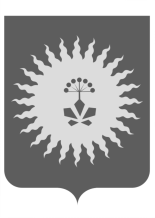 АДМИНИСТРАЦИЯ                                       АНУЧИНСКОГО МУНИЦИПАЛЬНОГО РАЙОНАП О С Т А Н О В Л Е Н И Е«04» 05. 2017 г.                              с. Анучино                                   № 301Об утверждении административного регламента предоставления  администрацией  Анучинского  муниципального  района муниципальной услуги  «Прием заявлений и постановка на учет детей в целях зачисления в муниципальные образовательные организации, реализующие основные общеобразовательные программы дошкольного образованияВ соответствии с распоряжениями  Правительства  Российской  Федерации:  от 17.12.2009 года № 1993-р «Об  утверждении  сводного  перечня первоочередных  государственных  и  муниципальных  услуг, предоставляемых в  электронном  виде», от 25.04. 2011г. № 729-р   « О перечне  услуг, оказываемых  государственными  и  муниципальными  учреждениями и другими организациями, в которых размещается государственное  задание (заказ) или  муниципальное  задание (заказ), подлежащих включению в реестры государственных  или  муниципальных  услуг  и предоставляемых  в  электронной  форме», во исполнение протокола комиссии по  проведению  административной  реформы Администрации Приморского  края  от 25.12.2012 года № 23, руководствуясь постановлением администрации Анучинского муниципального района  от 22.08.2011 года № 375 «О Порядке разработки и утверждения административных Регламентов предоставления муниципальных услуг на территории Анучинского муниципального района», и постановлением администрации Анучинского муниципального района от 08.02.2013 года № 51 «Об утверждении перечня типовых муниципальных услуг (функций), предоставляемых (исполняемых) администрацией Анучинского  муниципального района, Уставом  Анучинского  муниципального района, администрация Анучинского муниципального районаПОСТАНОВЛЯЕТ  1. Утвердить в новой редакции административный регламент предоставления  администрацией  Анучинского  муниципального  района муниципальной услуги «Прием заявлений и постановка на учет детей в целях зачисления в муниципальные образовательные организации, реализующие основные общеобразовательные программы дошкольного образования» (Приложение).2. Отменить постановление администрации Анучинского муниципального района от 30.05.2014 г. № 286 "Об утверждении административного регламента предоставления  администрацией  Анучинского  муниципального  района муниципальной услуги «Приём заявлений о зачислении в муниципальные образовательные учреждения, реализующие основную образовательную программу дошкольного образования (детские сады), а также постановка на соответствующий учет»3. Общему отделу администрации Анучинского муниципального района (Бурдейная) опубликовать настоящее постановление и регламент в средствах массовой информации, на официальном сайте администрации Анучинского муниципального района и в информационно-телекоммуникационной сети Интернет.4. Контроль за исполнением данного постановления возложить на заместителя главы администрации Анучинского муниципального района                  А.Я. Янчука. Глава Анучинского муниципального района                                                  	С.А. Понуровский   УТВЕРЖДЕНПостановлением администрации Анучинского муниципального районаот «04»05 2017 г. № 301АДМИНИСТРАТИВНЫЙ РЕГЛАМЕНТ ПРЕДОСТАВЛЕНИЯ МУНИЦИПАЛЬНОЙ УСЛУГИ «ПРИЕМ ЗАЯВЛЕНИЙ И ПОСТАНОВКА НА УЧЕТ ДЕТЕЙ В ЦЕЛЯХ ЗАЧИСЛЕНИЯ В МУНИЦИПАЛЬНЫЕ ОБРАЗОВАТЕЛЬНЫЕ ОРГАНИЗАЦИИ, РЕАЛИЗУЮЩИЕ ОСНОВНЫЕ ОБЩЕОБРАЗОВАТЕЛЬНЫЕ ПРОГРАММЫ ДОШКОЛЬНОГО ОБРАЗОВАНИЯ»I. ОБЩИЕ ПОЛОЖЕНИЯПредмет регулирования административного регламента1.1. Настоящий административный регламент предоставления муниципальной услуги «Прием заявлений и постановка на учет детей в целях зачисления в муниципальные образовательные организации, реализующие основные общеобразовательные программы дошкольного образования» (далее – Регламент, муниципальная услуга), устанавливает стандарт предоставления муниципальной услуги, состав, сроки и последовательность административных процедур (действий) при предоставлении муниципальной услуги, требования к порядку их выполнения, порядок, формы контроля за исполнением Регламента, досудебный (внесудебный) порядок обжалования решений и действий (бездействия) Администрации Анучинского муниципального района  (далее Администрация) предоставляющей муниципальную услугу, казенного учреждения «Муниципальный орган управления образованием Анучинского района Приморского края» (далее – КУ МОУО), как уполномоченного органа, предоставляющего муниципальную услугу.Круг заявителей2.1. Заявителями муниципальной услуги являются родители, опекуны или иные законные представители ребенка в возрасте от рождения до достижения ребенком возраста начала получения начального общего образования в общеобразовательных организациях, являющегося гражданином Российской Федерации, лицом без гражданства или иностранным гражданином на равных основаниях, если иное не предусмотрено законом или международным договором Российской Федерации (далее – заявители).2.1.1. В соответствии с законодательством Российской Федерации право на внеочередное обеспечение местами в муниципальных образовательных организациях, реализующих основные общеобразовательные программы дошкольного образования имеют дети:граждан, подвергшихся воздействию радиации вследствие чернобыльской катастрофы, граждан, эвакуированных из зоны отчуждения и переселенных (переселяемых) из зоны отселения, граждан из подразделений особого риска;прокуроров;судей;сотрудников Следственного комитета Российской Федерации;2.1.2. Первоочередное предоставление мест в муниципальных образовательных организациях, реализующих основные общеобразовательные программы дошкольного образования предусмотрено для:детей военнослужащих по месту жительства их семей;детей сотрудников полиции;детей сотрудников учреждений и органов уголовно-исполнительной системы, федеральной противопожарной службе Государственной противопожарной службы, органах по контролю за оборотом наркотических средств и психотропных веществ и таможенных органах Российской Федерации и некоторых иных категорий указанных граждан;детей из многодетных семей;детей - инвалидов, и детей, один из родителей которых является инвалидом;детей, находящихся под опекой и переданных на воспитание в приёмные семьи;детей военнослужащих, уволенных с военной службы при достижении ими предельного возраста пребывания на военной службе, состоянию здоровья или в связи с организационно-штатными мероприятиями;детей сотрудника полиции, погибшего (умершего) вследствие увечья или иного повреждения здоровья, полученных в связи с выполнением служебных обязанностей;детей сотрудника полиции, умершего вследствие заболевания, полученного в период прохождения службы в полиции;детей гражданина Российской Федерации, уволенного со службы в полиции вследствие увечья или иного повреждения здоровья, полученных в связи с выполнением служебных обязанностей и исключивших возможность дальнейшего прохождения службы в полиции;детей гражданина Российской Федерации, умершего в течение одного года после увольнения со службы в полиции вследствие увечья или иного повреждения здоровья, полученных в связи с выполнением служебных обязанностей, либо вследствие заболевания, полученного в период прохождения службы в полиции, исключивших возможность дальнейшего прохождения службы в полиции;детей, находящихся (находившихся) на иждивении сотрудника полиции, гражданина Российской Федерации, указанных в подпунктах «б», «ж» - «к» настоящего регламента;детей сотрудника, имевшего специального звание и проходившего службу в учреждениях и органах уголовно-исполнительной системы, федеральной противопожарной службе Государственной противопожарной службы, органах по контролю за оборотом наркотических средств и психотропных веществ и таможенных органах Российской Федерации, погибшего (умершего) вследствие увечья или иного повреждения здоровья, полученных в связи с выполнением служебных обязанностей;детей сотрудника, имевшего специальное звание и проходившего службу в учреждениях и органах уголовно-исполнительной системы, федеральной противопожарной службе Государственной противопожарной службы, органах по контролю за оборотом наркотических средств и психотропных веществ и таможенных органах Российской Федерации, умершего вследствие заболевания, полученного в период прохождения службы в учреждениях и органах;детей гражданина Российской Федерации, имевшего специальное звание и проходившего службу в учреждениях и органах уголовно-исполнительной системы, федеральной противопожарной службе Государственной противопожарной службы, органах по контролю за оборотом наркотических средств и психотропных веществ и таможенных органов Российской Федерации, уволенного со службы в учреждениях и органах вследствие увечья или иного повреждения здоровья, полученных в связи с выполнением служебных обязанностей и исключивших возможность дальнейшего прохождения службы в учреждениях органах;детей гражданина Российской Федерации, имевшего специальное звание и проходившего службу в учреждениях и органах уголовно-исполнительной системы, федеральной противопожарной службе Государственной противопожарной службы, органах по контролю за оборотом наркотических средств и психотропных веществ и таможенных органах Российской Федерации, умершего в течение одного года после увольнения со службы в учреждениях и органах вследствие увечья или иного повреждения здоровья, полученных в связи с выполнением служебных обязанностей, либо вследствие заболевания, полученного в период прохождения службы в учреждениях и органах, исключивших возможность дальнейшего прохождения службы в учреждениях и органах;детей одиноких матерей (в свидетельстве о рождении ребенка отсутствует запись об отце или предоставлена справка из органа записи актов гражданского состояния о том, что запись об отце внесена по указанию матери). 2.2. От имени заявителей, указанных  в подпункте 2.1., настоящего пункта Регламента, за предоставлением муниципальной услуги могут обращаться представители, имеющие право в соответствии с законодательством Российской Федерации либо в силу наделения их заявителями в порядке, установленном законодательством Российской Федерации, полномочиями выступать от их имени при взаимодействии с Администрацией предоставляющей муниципальную услугу.Требования к порядку информирования о предоставлении муниципальной услуги3.1  Информирование заявителей о порядке предоставления муниципальной услуги осуществляется в форме публичного устного или письменного информирования, по телефону, при устном или письменном обращении,  а также по электронной почте и посредством размещения информации в сети Интернет на официальных сайтах администрации Анучинского муниципального района, КУ МОУО, а также на официальном сайте муниципального казенного учреждения Анучинского муниципального района «Многофункциональный центр предоставления муниципальных и государственных услуг» (далее – МКУ «МФЦ»), в территориальных обособленных структурных подразделениях (далее ТОСП).3.2  Информирование заявителей, прием и выдача документов осуществляется в КУ МОУО, в МКУ «МФЦ», ТОСП в рамках заключенного соглашения о взаимодействии.Сведения о местонахождении органа, предоставляющего муниципальную услугу, контактных телефонах, Интернет - адресах, адресах электронной почты:а) казённое учреждение «Муниципальный орган управления образованием Анучинского района Приморского края»:адрес: ул. Слизкова, д. 5, с. Анучино,  Анучинский район, Приморский край;телефоны: 8 (42362)91-1-14, 8 (42362) 91-7-85;адрес Интернет – сайта: http://anuchinsky-ed.ru/адрес электронной почты: anuchinsky_ed@mail.ruграфик работы:понедельник-четверг –  с 9:00 до 17:00, перерыв с 13:00 до 14:00;пятница – с 9:00 до 16:00, перерыв с 13:00 до 14:00;суббота, воскресенье – выходные дниб) МКУ «МФЦ»:адрес: ул. Лазо, д. 18/1, с. Анучино, Анучинский район, Приморский край;телефон: 8(42362) 91-9-00;адрес Интернет – сайта: www.mfc-25.ruадрес электронной почты: org@anuch.mfs-25.ru;график работы: понедельник – четверг – с 9.00 до 17.00;пятница –  с 9.00 до 16.00;суббота, воскресенье – выходные днив) ТОСП МКУ «МФЦ»:адрес: ул. Советская, 21; с. Чернышевка, Анучинский район, Приморский край;телефон: 8 (42362)94-5-77график работы: среда –  с 11:00 до 17:00, перерыв с 13:00 до 14:00;четверг –  с 9:00 до 17:00, перерыв с 13:00 до 14:00;пятница – с 9:00 до 16:00, перерыв с 13:00 до 14:00;суббота, воскресенье – выходные дниг) ТОСП МКУ «МФЦ»:адрес: ул. Юбилейная, 13-а; с. Гражданка, Анучинский район,  Приморский край;телефон: 8(42362)95-3-54график работы: понедельник –  с 9:00 до 17:00, перерыв с 13:00 до 14:00;вторник – с 9:00 до 17:00, перерыв с 13:00 до 14:00;суббота, воскресенье – выходные дниАдрес Единого портала государственных и муниципальных услуг (функций): www.gosuslugi.ru.Текст Административного регламента размещается:- на информационных стендах Администрации, КУ МОУО, в МКУ «МФЦ», в ТОСП;- на официальном сайте Администрации, КУ МОУО.3.3 Порядок, форма и место размещения информации для предоставления муниципальной услуги.Информирование граждан о порядке предоставления муниципальной услуги осуществляется в виде индивидуального информирования (информирование конкретного лица) и публичного информирования (информирование неопределенного круга лиц) в устной и письменной форме.Индивидуальное устное информирование о порядке предоставления муниципальной услуги обеспечивается специалистами КУ МОУО, осуществляющими предоставление муниципальной услуги, МКУ «МФЦ», ТОСП - лично или по телефону. При ответах на телефонные звонки и устные обращения специалисты подробно и в вежливой (корректной) форме информируют обратившихся по интересующим их вопросам с использованием официально-делового стиля речи.Время разговора (информирования) по телефону не должно превышать 10 минут, длительность устного информирования при личном обращении не должна превышать 10 минут.Специалисты, осуществляющие индивидуальное устное информирование о порядке предоставления муниципальной услуги, должны принять все необходимые меры для полного и оперативного ответа на поставленные вопросы.Индивидуальное письменное информирование о порядке, процедуре, ходе предоставления муниципальной услуги при письменном обращении в КУ МОУО, МКУ «МФЦ», ТОСП производится в течение 30 календарных дней с момента регистрации путем направления письменных ответов почтовым отправлением, а также электронной почтой, если в обращении указан адрес электронной почты.Информирование заявителей осуществляется по следующим вопросам:а) правовые основания для предоставления муниципальной услуги;б) о сроках предоставления муниципальной услуги;в) порядок предоставления муниципальной услуги и последовательность административных процедур при предоставлении муниципальной услуги;г) основания для отказа в приеме документов;д) основания для отказа в предоставлении муниципальной услуги;е) о порядке обжалования действий (бездействия), а также решений должностных лиц органа местного самоуправления и (или) организации, участвующей в предоставлении муниципальной услуги;ж) порядок приема и выдачи документов;з) стадии реализации муниципальной услуги, блок-схема предоставления муниципальной услуги (приложение № 2 к настоящему Регламенту).Публичное информирование о порядке и процедуре предоставления муниципальной услуги осуществляется посредством привлечения средств массовой информации, а также путем размещения информации на официальном сайте администрации Анучинского муниципального района и в федеральной государственной системе «Единый портал государственных и муниципальных услуг (функций)».II. СТАНДАРТ ПРЕДОСТАВЛЕНИЯ МУНИЦИПАЛЬНОЙ УСЛУГИНаименование муниципальной услугиМуниципальная услуга: «Прием заявлений и постановка на учет детей в целях зачисления в муниципальные образовательные организации, реализующие основные общеобразовательные программы дошкольного образования»Наименование органа, предоставляющего муниципальную услугу 5.1. Предоставление муниципальной услуги  осуществляется Администрацией Анучинского муниципального района в лице КУ МОУО. 5.2. Организация предоставления муниципальной услуги осуществляется, в том числе через МФЦ в соответствии с соглашением о взаимодействии, заключенным между МФЦ и Администрацией.5.3. При предоставлении муниципальной услуги КУ МОУО взаимодействует с муниципальными образовательными организациями, реализующими основные общеобразовательные программы дошкольного образования, департаментом записи актов гражданского состояния Приморского края, департаментом труда и социального развития Приморского края, Управлением МВД России по Приморскому краю.5.4. КУ МОУО, непосредственно предоставляющему муниципальную услугу, и организациям, участвующим в предоставлении муниципальной услуги запрещено требовать от заявителя осуществления действий, в том числе согласований, необходимых для получения муниципальной услуги и связанных с обращением в иные государственные органы, органы местного самоуправления и организации, за исключением получения услуг, включенных в перечень услуг, которые являются необходимыми и обязательными для предоставления муниципальных услуг, утвержденный Правительством Российской Федерации.6. Описание результатов предоставления муниципальной услуги	6.1. Результатом предоставления муниципальной услуги является:постановка на учет детей в целях зачисления в муниципальные образовательные организации, реализующие основные общеобразовательные программы дошкольного образования;регистрация ребенка в Едином электронном реестре учета очередности;снятие ребенка с учета;выдача направления в муниципальную образовательную организацию, реализующую основную общеобразовательную программу дошкольного образования;отказ в предоставлении услуги.Срок предоставления муниципальной услугиПрием заявлений и постановка на учет детей в целях зачисления в муниципальные образовательные организации, реализующие основные общеобразовательные программы дошкольного образования, осуществляется в день обращения заявителя.Регистрация ребенка в Едином электронном реестре учета очередности осуществляется в срок не более трёх рабочих дней со дня регистрации заявления о постановке на учет детей в целях зачисления в муниципальные образовательные организации, реализующие основные общеобразовательные программы дошкольного образования в КУ МОУО;Снятие с регистрационного учета, осуществляется в срок не более трёх  рабочих дней со дня регистрации заявления о снятии с учета в КУ МОУО.Выдача направления в муниципальную образовательную организацию, реализующую основную общеобразовательную программу дошкольного образования осуществляется по мере комплектования групп или при наличии свободных мест, в порядке очередности, исходя из даты рождения ребенка и даты постановки на учет;Уведомление о регистрации ребенка в Едином электронном реестре учета очередности, уведомление о снятии с учета или уведомление об отказе в предоставлении муниципальной услуги оформляется в письменном виде, подписывается специалистом КУ МОУО, уполномоченным на прием и регистрацию заявлений, и выдается или направляется заявителю не позднее 5 рабочих дней со дня принятия соответствующего решения.Правовые основания для предоставления муниципальной услуги8.1. Список нормативных актов, в соответствии с которыми осуществляется оказание муниципальной услуги:Конституция Российской ФедерацииФедеральный закон от 24.07.1998г. № 124-ФЗ "Об основных гарантиях прав ребенка в Российской Федерации"3. Закон Российской Федерации от 29.12.2012г. № 273-ФЗ «Об образовании в Российской Федерации»4. Федеральный закон от 06.10.2003г. № 131-ФЗ «Об общих принципах организации местного самоуправления в Российской Федерации»;Федеральный закон от 27.07.2010г. № 210-ФЗ "Об организации предоставления государственных и муниципальных услуг"Закон Российской Федерации от 07.02.1992г. № 2300-1 «О защите прав потребителей»;Закон Российской Федерации от 15.05.1991г. № 1244-1 "О социальной защите граждан, подвергшихся воздействию радиации вследствие катастрофы на Чернобыльской АЭС" Закон Российской Федерации от 26.06.1992г. № 3132-1 "О статусе судей в Российской Федерации"Федеральный закон от 27.05.1998г. № 76-ФЗ "О статусе военнослужащих»Федеральный закон от 07.02.2011г. № 3-ФЗ "О полиции"Федеральный закон от 24.11.1995г. № 181-ФЗ "О социальной защите инвалидов в Российской Федерации"Указ Президента Российской Федерации от 05.05.1992г. № 431 "О мерах по социальной поддержке многодетных семей" Указ Президента Российской Федерации от 07.05.2012г. № 601 "Об основных направлениях совершенствования системы государственного управления"Постановление Правительства Российской Федерации от 25.08.1999г. № 936 "О дополнительных мерах по социальной защите членов семей военнослужащих и сотрудников органов внутренних дел, Государственной противопожарной службы, уголовно-исполнительной системы, непосредственно участвовавших в борьбе с терроризмом на территории Республики Дагестан и погибших (пропавших без вести), умерших, ставших инвалидами в связи с выполнением служебных обязанностей"Постановление Правительства Российской Федерации от 04.10.2000г. № 751 «О национальной доктрине образования в Российской Федерации»Постановление Правительства Российской Федерации от 26.03.2016г. № 236 «О требованиях к представлению в электронной форме государственных и муниципальных услуг»  Приказ Министерства образования и науки Российской Федерации от 30.08.2013г. № 1014 "Об утверждении Порядка организации и осуществления образовательной деятельности по основным общеобразовательным программам - образовательным программам дошкольного образования";  Приказ Министерства образования и науки Российской Федерации от 08.04.2014г. № 293 "Об утверждении Порядка приема на обучение по образовательным программам дошкольного образования" Приказ Министра обороны Российской Федерации от 13.01.2010г. № 10 "О предоставлении дополнительных гарантий и компенсаций военнослужащим и лицам гражданского персонала Вооруженных Сил Российской Федерации, участвующим в контртеррористических операциях и обеспечивающим правопорядок и общественную безопасность на территории Северо-Кавказского региона Российской Федерации" Устав администрации Анучинского муниципального района от 09.10.2003г. №156Муниципальный правовой акт администрации Анучинского муниципального района от 24.09.2014г. № 523-НПА "Положение об организации предоставления общедоступного и бесплатного дошкольного, начального общего, основного общего, среднего общего образования по основным общеобразовательным программам, а также дополнительного образования детей на территории Анучинского муниципального района"Исчерпывающий перечень документов, необходимых в соответствии с законодательными или иными нормативными правовыми актами для предоставления муниципальной услуги 9.1. Исчерпывающий перечень документов, необходимых для предоставления муниципальной услуги, которые заявитель должен представить самостоятельно (документы, предъявляются в оригинале):Постановка на учет детей в целях зачисления в муниципальные образовательные организации, реализующие основные общеобразовательные программы дошкольного образования, осуществляется на основании следующих документов: заявление одного из родителей (законных представителей), согласно Приложению № 1. В заявлении в обязательном порядке должны быть указаны:данные документа, удостоверяющего личность, адрес места жительства (пребывания), контактный телефон и адрес электронной почты родителя (законного представителя), обратившегося с заявлением о постановке на учет;фамилия, имя, отчество, дата рождения и адрес места жительства (пребывания) ребенка.Дополнительно в заявлении могут быть указаны:реквизиты свидетельства о рождении ребенка, выданного органом исполнительной власти, органом местного самоуправления, расположенным на территории Приморского края (в случае, если такое свидетельство не представлено заявителем по собственной инициативе);сведения о наличии права на первоочередное или внеочередное обеспечение ребенка местом в муниципальной образовательной организации, реализующей основные общеобразовательные программы дошкольного образования, с указанием категории граждан, имеющих такое право. свидетельство о рождении ребенка, выданное органом исполнительной власти, органом местного самоуправления, расположенным за пределами Приморского края (в случае, если регистрация рождения ребенка осуществлялась за пределами Приморского края);документ, подтверждающий принадлежность заявителей к категории лиц, имеющих право на первоочередное и внеочередное обеспечение местами в муниципальных образовательных организациях, реализующих основные общеобразовательные программы дошкольного образования:удостоверение гражданина, подвергшегося воздействию радиации вследствие катастрофы на Чернобыльской АЭС (для граждан, подвергшихся воздействию радиации вследствие катастрофы на Чернобыльской АЭС);справка с места работы (службы) (для прокуроров, судей, сотрудников Следственного комитета Российской Федерации, сотрудников, имеющих специальные звания и проходящих (проходивших) службу в учреждениях и органах уголовно-исполнительной системы, федеральной противопожарной службы государственной противопожарной службы, органах по контролю за оборотом наркотических средств и психотропных веществ и таможенных органах Российской Федерации);справка из воинской (войсковой) части (для военнослужащих);удостоверение сотрудника управления Министерства внутренних дел Российской Федерации и справка с места работы (для сотрудников полиции);справка, подтверждающая факт установления инвалидности, или выписка из акта освидетельствования гражданина, признанного инвалидом, выданные федеральными государственными учреждениями медико-социальной экспертизы (для родителей-инвалидов и родителей, имеющих детей-инвалидов, нуждающихся в предоставлении мест в муниципальные образовательные организации, реализующие основные общеобразовательные программы дошкольного образования);Снятие детей с учета, осуществляется на основании письменного отказа одного из родителей (законного представителя) от предоставления муниципальной услуги;При личном обращении заявителя (представителя заявителя) с заявлением о предоставлении муниципальной услуги и (или) за получением результата муниципальной услуги предъявляется документ, удостоверяющий личность соответственно заявителя или представителя заявителя. Данный документ предъявляется заявителем (представителем заявителя) для удостоверения личности заявителя (представителя заявителя) и для сличения данных содержащихся в заявлении, и возвращается владельцу в день их приема.Родители (законные представители) детей, являющихся иностранными гражданами или лицами без гражданства, дополнительно предъявляют документ, подтверждающий право заявителя на пребывание в Российской Федерации. Иностранные граждане и лица без гражданства все документы представляют на русском языке или вместе с заверенным нотариально переводом на русский язык.9.2. Исчерпывающий перечень документов, которые заявитель вправе представить по собственной инициативе, так как они подлежат представлению в рамках межведомственного информационного взаимодействия (документы, предъявляются в оригинале):свидетельство о рождении ребенка, выданное органом исполнительной власти, органом местного самоуправления, расположенным на территории Приморского края;свидетельство о регистрации ребенка по месту жительства или по месту пребывания на закрепленной территории или документ, содержащий сведения о регистрации ребенка по месту жительства или по месту пребывания;При отсутствии регистрации детей по месту жительства или по месту пребывания на закрепленной территории, постановка на учет детей в целях зачисления в муниципальные образовательные организации, реализующие основные общеобразовательные программы дошкольного образования, осуществляется при отсутствии зарегистрированных в единой электронной базе данных региональной автоматизированной информационной системы «Электронная школа Приморья» детей дошкольного возраста, проживающих на территории Анучинского муниципального района и нуждающихся в получении мест в муниципальных образовательных организациях, реализующих основные общеобразовательные программы дошкольного образования;справка из органов социальной защиты (для многодетных семей);9.3. В случае, если документы, указанные в пункте 9.2.,  не представлены заявителем по собственной инициативе, КУ МОУО или МФЦ  (в соответствии с соглашением о взаимодействии, заключенным между МФЦ и Администрацией запрашивают сведения, содержащиеся в данных документах, самостоятельно в рамках межведомственного информационного взаимодействия, в том числе в электронной форме с использованием единой системы межведомственного электронного взаимодействия (далее - СМЭВ) и подключаемых к ней региональных СМЭВ. Запрещено требовать от заявителя представления документов и информации или осуществления действий (согласований), представление или осуществление которых не предусмотрено настоящим Регламентом, в том числе информацию, которая находится в распоряжении органов, предоставляющих государственные услуги, органов, предоставляющих муниципальные услуги, иных государственных органов, органов местного самоуправления либо подведомственных государственным органам или органам местного самоуправления организаций, участвующих в предоставлении  муниципальной услуги (далее – органов участвующих в предоставлении услуги).Исчерпывающий перечень оснований для отказа в приеме документов, необходимых для предоставления муниципальной услугиа) не представление либо представление не в полном объеме заявителем документов указанных в п. 9.1 настоящего Регламента;б) обращение за получением муниципальной услуги лица не определенного в п. 2 настоящего Регламента;в) обращение представителя заявителя, у которого отсутствуют полномочия обращения за муниципальной услугой, определенные в представленной им доверенности;г) нарушение заявителем (представителем заявителя) требования пункта 9.1.3, настоящего Регламента об обязательном предъявлении документа, удостоверяющего личность;д) текст, представленного заявителем  заявления не поддается прочтению, исполнен карандашом, имеет подчистки исправления;е) в случае, если в результате проверки усиленной квалифицированной электронной подписи (далее – УКЭП), используемой при подаче заявления в электронной форме, выявлено несоблюдение установленных условий признания ее действительности.Специалист КУ МОУО, уполномоченный на прием заявлений, уведомляет заявителя о наличии оснований для отказа в приеме документов, объясняет заявителю содержание выявленных недостатков в представленных документах и предлагает принять меры по их устранению.Исчерпывающий перечень оснований для приостановления или отказа в предоставлении муниципальной услуги11.1. Основания для приостановления предоставления муниципальной услуги отсутствуют11.2. Основаниями для отказа в предоставлении муниципальной услуги являются: 	а) предоставление заявителем недостоверных сведений в представленном заявлении;б) не представление либо представление не в полном объеме заявителем документов указанных в п. 9.1 настоящего Регламента;	в) несоответствие возраста ребенка возрасту, указанному в настоящем Регламенте.Размер платы, взимаемой с заявителя при предоставлении муниципальной услугиМуниципальная услуга предоставляется бесплатно.13. Максимальный срок ожидания в очереди при подаче заявления о предоставлении муниципальной услуги и при получении результата предоставления муниципальной услугиМаксимальный срок ожидания в очереди при подаче заявления о предоставлении муниципальной услуги и при получении результата предоставления муниципальной услуги не должен превышать 15 минут.14. Срок регистрации заявления о предоставлении муниципальной услуги 14.1. Заявление о предоставлении муниципальной услуги, поданное заявителем при личном обращении в КУ МОУО или МФЦ, регистрируется в день обращения заявителя. При этом продолжительность приема при личном обращении заявителя не должна превышать 15 минут.14.2. Заявление о предоставлении муниципальной услуги, поступившее в КУ МОУО с использованием электронных средств связи, в том числе через единый портал в виде электронного документа, регистрируются в течение 1 рабочего дня со дня поступления заявления.15. Требовании к помещениям, в которых предоставляется муниципальная услуга, к залу ожидания, местам для заполнения запросов о предоставлении муниципальной услуги, информационным стендам с образцами их заполнения и перечнем документов, необходимых для предоставления муниципальной услуги, в гом числе к обеспечению доступности для инвалидов указанных объектов в соответствии с законодательством Российской Федерации о социальной защите инвалидов15.1. Общие требования к помещениям, в которых предоставляется муниципальная услуга, к залу ожидания, местам для заполнения запросов о предоставлении муниципальной услуги, информационным стендам.Вход в помещения, в которых предоставляется муниципальная услуга, (далее - объект) должен быть оборудован информационной табличкой (вывеской), содержащей информацию о наименовании и режиме работы КУ МОУО, МФЦ.Вход и выход из объекта оборудуются соответствующими указателями с автономными источниками бесперебойного питания.Зал ожидания должен соответствовать санитарно-эпидемиологическим правилам и нормам. Количество мест в зале ожидания определяется исходя из фактической загрузки и возможностей для их размещения в здании, но не может быть менее 3-х мест.Зал ожидания укомплектовываются столами, стульями (кресельные секции, кресла, скамьи).Места для заполнения запросов о предоставлении муниципальной услуги обеспечиваются бланками заявлений, образцами для их заполнения, раздаточными информационными материалами, канцелярскими принадлежностями, укомплектовываются столами, стульями (кресельные секции, кресла, скамьи).Помещения для приема заявителей оборудуются информационными стендами или терминалами, содержащими сведения, указанные в пункте («Порядок информирования о предоставлении муниципальной услуги») Административного регламента, в визуальной, текстовой и (или) мультимедийной формах. Оформление визуальной, текстовой и (или) мультимедийной информации должно соответствовать оптимальному зрительному и слуховому восприятию этой информации гражданами.Прием документов и выдача результатов предоставления муниципальной услуги осуществляется в специально оборудованных для этих целей помещениях, которые должны обеспечивать возможность реализации прав заявителей на предоставление муниципальной услуги, соответствовать комфортным условиям для заявителей и оптимальным условиям работы специалистов, участвующих в предоставлении муниципальной услуги.Специалисты, ответственные за предоставление муниципальной услуги, на рабочих местах обеспечиваются табличками с указанием фамилии, имени, отчества (отчество указывается при его наличии) и занимаемой должности.15.2. Требования к обеспечению доступности для инвалидов объектов, зала ожидания, места для заполнения запросов о предоставлении муниципальной услуги, информационных стендов.Для лиц с ограниченными возможностями здоровья обеспечиваются:возможность беспрепятственного входа в объекты и выхода из них;возможность самостоятельного передвижения по территории объекта в целях доступа к месту предоставления муниципальной услуги, в том числе с помощью работников объекта, предоставляющих муниципальные услуги, ассистивных и вспомогательных технологий, а также сменного кресла-коляски;возможность посадки в транспортное средство и высадки из него перед входом в объект, в том числе с использованием кресла-коляски и, при необходимости, с помощью работников объекта;содействие инвалиду при входе в объект и выходе из него, информирование инвалида о доступных маршрутах общественного транспорта;сопровождение инвалидов, имеющих стойкие расстройства функции зрения и самостоятельного передвижения по территории объекта и оказание им помощи в помещениях, где предоставляется муниципальная услуга;надлежащее размещение носителей информации, необходимой для обеспечения беспрепятственного доступа инвалидов к объектам и услугам, с учетом ограничений их жизнедеятельности, в том числе дублирование необходимой для получения услуги звуковой и зрительной информации, а также надписей, знаков и иной текстовой и графической информации знаками, выполненными рельефно-точечным шрифтом Брайля;допуск сурдопереводчика и тифлосурдопереводчика;допуск собаки-проводника в здания, где предоставляется муниципальная услуга, при наличии документа, подтверждающего ее специальное обучение, выданного по форме и в порядке, утвержденных приказом Министерства труда и социальной защиты Российской Федерации от 22 июня 2015 года № 386н.оказание инвалидам помощи в преодолении барьеров, мешающих получению ими муниципальной услуги наравне с другими лицами.В залах ожидания должно быть предусмотрено не менее одного места для инвалида, передвигающегося на кресле-коляске или пользующегося костылями (тростью), а также для его сопровождающего.Информационные стенды, а также столы (стойки) для оформления документов размещаются в местах, обеспечивающих свободный доступ к ним лиц, имеющих ограничения к передвижению, в том числе инвалидов - колясочников.С целью правильной и безопасной ориентации заявителей - инвалидов в помещениях объекта на видных местах должны быть размещены тактильные мнемосхемы, отображающие план размещения данных помещений, а также план эвакуации граждан в случае пожара.Территория, прилегающая к объекту, оборудуется, по возможности, местами для парковки автотранспортных средств, включая автотранспортные средства инвалидов.Личный уход за получателем муниципальной услуги из числа инвалидов (медицинские процедуры, помощь в принятии пищи и лекарств, в выполнении санитарно-гигиенических процедур) обеспечивается инвалидом самостоятельно либо при помощи сопровождающих лиц.15.3. Положения подпункта 15.2 настоящего пункта административного регламента в части обеспечения доступности для инвалидов объектов применяется с 1 июля 2016 года исключительно ко вновь вводимым в эксплуатацию или прошедшим реконструкцию, модернизацию указанным объектам.16. Показатели доступности и качества муниципальной услуги16.1. Показателями доступности и качества муниципальной услуги определяются как выполнение КУ МОУО взятых на себя обязательств по предоставлению муниципальной услуги в соответствии со стандартом ее предоставления и оцениваются следующим образом: доступность: % (доля) заявителей (представителей заявителя), ожидающих получения муниципальной услуги в очереди не более 15 минут, - 100 процентов; % (доля) заявителей (представителей заявителя), удовлетворенных полнотой и доступностью информации о порядке предоставления муниципальной услуги, - 90 процентов; % (доля) заявителей (представителей заявителя), для которых доступна информация о получении муниципальной услуги с использованием информационно-телекоммуникационных сетей, доступ к которым не ограничен определенным кругом лиц (включая сеть Интернет), - 100 процентов; % (доля) случаев предоставления муниципальной услуги в установленные сроки со дня поступления заявки - 100 процентов; % (доля) случаев предоставления муниципальной услуги, за получением которой заявитель (уполномоченный представитель) обратился с заявлением о предоставлении муниципальной услуги через МФЦ – 90 процентов;качество: % (доля) заявителей (представителей заявителя), удовлетворенных качеством информирования о порядке предоставления муниципальной услуги, в том числе в электронном виде - 90 процентов; % (доля) заявителей (представителей заявителя), удовлетворенных качеством предоставления муниципальной услуги, - 90 процентов. III. СОСТАВ, ПОСЛЕДОВАТЕЛЬНОСТЬ И СРОКИ ВЫПОЛНЕНИЯ АДМИНИСТРАТИВНЫХ ПРОЦЕДУР, ТРЕБОВАНИЯ К ПОРЯДКУ ИХ ВЫПОЛНЕНИЯ, В ТОМ ЧИСЛЕ ОСОБЕННОСТИ ВЫПОЛНЕНИЯ АДМИНИСТРАТИВНЫХ ПРОЦЕДУР В ЭЛЕКТРОННОЙ ФОРМЕ, А ТАКЖЕ ОСОБЕННОСТИ ВЫПОЛНЕНИЯ АДМИНИСТРАТИВНЫХ ПРОЦЕДУР В МНОГОФУНКЦИОНАЛЬНЫХ ЦЕНТРАХ17. Исчерпывающий перечень административных процедурПредоставление муниципальной услуги включает в себя следующие административные процедуры:а) Прием заявления и постановка на учет ребенка в целях зачисления в муниципальные образовательные организации, реализующие основные общеобразовательные программы дошкольного образования.б) Регистрация заявления о постановке на учет ребенка в целях зачисления в муниципальные образовательные организации, реализующие основные общеобразовательные программы дошкольного образованияв) Регистрация ребенка в Едином электронном реестре учета.г) Выдача направления в муниципальную образовательную организацию, реализующую основную общеобразовательную программу дошкольного образования.д) Отказ в предоставлении услуги.е) Снятие с регистрационного учета.ж) Уведомление о регистрации ребенка в Едином электронном реестре учета, уведомление о снятии с учета или уведомление об отказе в предоставлении муниципальной Последовательность действий при выполнении административных процедур отражена в блок-схеме (Приложение № 2). Описание каждой административной процедуры, в том числе содержание каждого административного действия, входящего в состав административной процедуры, продолжительность и (или) максимальный срок его выполнения, критерии принятия решений; результат административной процедуры и порядок передачи результата, который может совпадать с основанием для начала выполнения  следующей административной процедуры; сведения о должностном лице, ответственном за выполнение каждого административного действия, входящего в состав административной процедуры приведено в Приложении № 3.18. Особенности предоставления муниципальной услуги в электронной форме18.1. Предоставление муниципальной услуги может осуществляться в электронной форме, в том числе с использованием единого портала государственных и муниципальных услуг (функций).18.2 Особенности выполнения административных процедур в электронной форме, в том числе с использованием федеральной государственной информационной системы «Единый портал государственных и муниципальных услуг (функций)»18.2.1. Предоставление в установленном порядке информации заявителю и обеспечение доступа заявителя к сведениям о муниципальной услуге.Информация о правилах предоставления муниципальной услуги предоставляется:- на официальных сайтах Администрации, КУ МОО;- с использованием федеральной государственной информационной системы «Единый портал государственных и муниципальных услуг (функций)».Доступ заявителя к сведениям о правилах предоставления муниципальной услуги осуществляется через сеть Интернет.	18.2.2. Подача заявления и документов, необходимых для предоставления муниципальной услуги, и прием заявления и документов.Подача заявления и документов, необходимых для предоставления муниципальной услуги, осуществляется на Интернет - сайт http://mo.primorsky.ru/anuchinsky/,  по электронной почте anuchinsky_ed@mail.ru.Прием заявления и документов осуществляется путем регистрации заявления с присвоением соответствующего номера.Получение заявления и прилагаемых к нему документов подтверждается КУ МОУО путем направления заявителю уведомления, подписанного усиленной квалификационной подписью  специалиста, ответственного за предоставление муниципальной услуги, содержащего входящий регистрационный номер заявления, дату получения уполномоченным органом указанного заявления и прилагаемых к нему документов, а также перечень наименований файлов, представленных в форме электронных документов, с указанием их объема.18.2.3. Получение заявителем сведений о ходе выполнения заявления о предоставлении муниципальной услуги.Получение заявителем сведений о ходе выполнения заявления о предоставлении муниципальной услуги осуществляется устно или путем направления на Интернет - сайт http://mo.primorsky.ru/anuchinsky, по электронной почте anuchinsky_ed@mail.ru информации с указанием номера заявления, полученного при регистрации заявления.18.2.4.. Получение заявителем результата предоставления муниципальной услуги.Результат предоставления муниципальной услуги, либо отказ в предоставлении муниципальной услуги передаются заявителю лично под роспись в получении.Если заявитель обратился с просьбой направить результат муниципальной услуги по почте, специалист отправляет результат муниципальной услуги заявителю заказным письмом по указанному в заявлении адресу.В случае обращения заявителя с использованием электронной почты, результат услуги направляется на адрес электронной почты заявителя.18.3 Порядок осуществления в электронной форме, в том числе с использованием федеральной государственной информационной системы «Единый портал государственных и муниципальных услуг (функций)» следующих административных процедур:- предоставление в установленном порядке информации заявителям и обеспечение доступа заявителей к сведениям о муниципальной услуге;- подача заявителем заявления и иных документов, необходимых для предоставления муниципальной услуги, и прием таких заявления и документов;- получение заявителем сведений о ходе выполнения заявления о предоставлении муниципальной услуги;- взаимодействие Администрации, КУ МОУО и МКУ «МФЦ», ТОСП, предоставляющего муниципальную услугу, с иными органами государственной власти, органами местного самоуправления и организациями, участвующими в предоставлении муниципальных услуг, в том числе порядок и условия такого взаимодействия;- получение заявителем результата предоставления муниципальной услуги;- иные действия, необходимые для предоставления муниципальной услуги.18.4. Блок-схема порядка предоставления муниципальной услуги по выдаче решений приведена в Приложении № 2 к настоящему Административному регламенту.19. Особенности предоставления муниципальной услуги в МФЦ В соответствии с заключенным соглашением о взаимодействии между уполномоченным МФЦ (далее – УМФЦ) и уполномоченным органом, об организации предоставления муниципальной услуги, МФЦ осуществляет следующие административные процедуры:Информирование (консультация) по порядку предоставления муниципальной услуги;Прием и регистрация запроса и документов от заявителя для получения муниципальной услуги;Составление и выдача заявителям документов на бумажном носителе, подтверждающих содержание электронных документов, направленных в МФЦ по результатам предоставления муниципальной услуги. Осуществление административной процедуры «Информирование (консультация) по порядку предоставления муниципальной услуги».        19.2.1. Административную процедуру «Информирование (консультация) по порядку предоставления муниципальной услуги»  осуществляет  специалист МФЦ. Специалист МФЦ обеспечивает информационную поддержку заявителей при личном обращении заявителя в МФЦ, в организации, привлекаемых к реализации функций МФЦ (далее – привлекаемые организации)  или при обращении в центр телефонного обслуживания УМФЦ по следующим вопросам:      срок предоставления муниципальной услуги;информацию о дополнительных (сопутствующих) услугах, а также об услугах, необходимых и обязательных для предоставления муниципальной услуги, размерах и порядке их оплаты;порядок обжалования действий (бездействия), а также решений органов, предоставляющих муниципальную услугу, муниципальных служащих, МФЦ, работников МФЦ;информацию о предусмотренной законодательством Российской Федерации ответственности должностных лиц органов, предоставляющих муниципальную услугу, работников МФЦ, работников привлекаемых организаций, за нарушение порядка предоставления муниципальной услуги;информацию о порядке возмещения вреда, причиненного заявителю в результате ненадлежащего исполнения либо неисполнения МФЦ или его работниками, а также привлекаемыми организациями или их работниками обязанностей, предусмотренных законодательством Российской Федерации;режим работы и адреса иных МФЦ и привлекаемых организаций, находящихся на территории субъекта Российской Федерации;иную информацию, необходимую для получения муниципальной услуги, за исключением вопросов, предполагающим правовую экспертизу пакета документов или правовую оценку обращения.Осуществление административной процедуры «Прием и регистрация запроса и документов».19.3.1. Административную процедуру «Прием и регистрация запроса и документов» осуществляет  специалист МФЦ, ответственный за прием и регистрацию запроса и документов (далее – специалист приема МФЦ).19.3.2. При личном обращении заявителя за предоставлением муниципальной услуги, специалист приема МФЦ, принимающий заявление и необходимые документы, должен удостовериться в личности заявителя (представителя заявителя).	Специалист приема МФЦ, проверяет документы, предоставленные заявителем, на полноту и соответствие требованиям, установленным настоящим административным регламентом:в случае наличия оснований для отказа в приеме документов, определенных в пункте 10 настоящего административного регламента, уведомляет заявителя о возможности получения отказа в предоставлении муниципальной услуги.если заявитель настаивает на приеме документов, специалист приема МФЦ делает в расписке отметку «принято по требованию». 19.3.3. Специалист приема МФЦ создает и регистрирует обращение в электронном виде с использованием автоматизированной информационной системы МФЦ (далее – АИС МФЦ). Специалист приема МФЦ формирует и распечатывает 1 (один) экземпляр заявления, в случае отсутствия такого у заявителя, в соответствии с требованиями настоящего административного регламента, содержащего, в том числе, отметку (штамп) с указанием наименования МФЦ, где оно было принято, даты регистрации в АИС МФЦ, своей должности, ФИО,  и предлагает заявителю самостоятельно проверить информацию, указанную в заявлении, и расписаться.19.3.4. Специалист приема МФЦ формирует и распечатывает 1 (один) экземпляр расписки о приеме документов, содержащей перечень представленных заявителем документов, с указанием формы их предоставления (оригинал или копия), количества экземпляров и даты их представления,   подписывает, предлагает заявителю самостоятельно проверить информацию, указанную в расписке и расписаться, после чего создает электронные образы подписанного заявления, представленных заявителем документов (сканирует документы в форме, которой они были предоставлены заявителем в соответствии с требованиями административных регламентов) и расписки, подписанной заявителем. Заявление, документы, представленные заявителем, и расписка после сканирования возвращаются заявителю.19.3.5. Принятые у заявителя документы, заявление и расписка передаются в электронном виде в уполномоченный орган по защищенным каналам связи.19.4.  Осуществление административной процедуры «Составление и выдача заявителям документов на бумажном носителе, подтверждающих содержание электронных документов, направленных в МФЦ по результатам предоставления муниципальной услуги»19.4.1. Административную процедуру «Составление и выдача заявителям документов на бумажном носителе, подтверждающих содержание электронных документов, направленных в МФЦ по результатам предоставления муниципальной услуги» осуществляет  специалист МФЦ, ответственный за выдачу результата предоставления муниципальной услуги (далее – уполномоченный специалист МФЦ). 19.4.2. При личном обращении заявителя за получением результата муниципальной услуги, уполномоченный специалист МФЦ,  должен удостовериться в личности заявителя (представителя заявителя).19.4.3. Уполномоченный специалист МФЦ, осуществляет составление, заверение и выдачу документов на бумажных носителях, подтверждающих содержание электронных документов, при этом уполномоченный специалист МФЦ при подготовке экземпляра электронного документа на бумажном носителе, направленного по результатам предоставления муниципальной услуги,  обеспечивает:проверку действительности электронной подписи должностного лица уполномоченного органа, подписавшего электронный документ, полученный МФЦ по результатам предоставления муниципальной услуги;изготовление, заверение экземпляра электронного документа на бумажном носителе с использованием печати МФЦ (в предусмотренных нормативными правовыми актами Российской Федерации случаях - печати с изображением Государственного герба Российской Федерации);  учет выдачи экземпляров электронных документов на бумажном носителе.19.4.4. Уполномоченный специалист МФЦ, передает документы, являющиеся результатом предоставления муниципальной услуги, заявителю (или его представителю) и предлагает заявителю ознакомиться с ними. 19.5. В соответствии с заключенным соглашением о взаимодействии между УМФЦ и уполномоченным органом, и если иное не предусмотрено федеральным законом, на МФЦ может быть возложена функция по обработке информации из информационных систем уполномоченного органа, и составление и заверение выписок полученных из информационных систем уполномоченного органа, том числе с использованием информационно-технологической и коммуникационной инфраструктуры, и выдачу заявителям на основании такой информации документов, включая составление на бумажном носителе и заверение выписок из указанных информационных систем, в соответствии с требованиями, установленными Правительством Российской Федерации. И если иное не предусмотрено правилами организации деятельности многофункциональных центров, утверждаемыми Правительством Российской Федерации, составленные на бумажном носителе и заверенные МФЦ выписки из информационных систем органов, предоставляющих муниципальные услуги, приравниваются к выпискам из информационных систем на бумажном носителе, составленным самим органом, предоставляющим муниципальные услуги.19.6.  В соответствии с муниципальными правовыми актами для муниципальной услуги и соглашением о взаимодействии на МФЦ может быть возложена функция по предоставлению муниципальной услуги в полном объеме, включая принятие решения о предоставлении муниципальной услуги или об отказе в ее предоставлении, составление и подписание соответствующих документов по результатам предоставления такой муниципальной услуги либо совершение надписей или иных юридически значимых действий, являющихся результатом предоставления муниципальной услуги.IV. ФОРМЫ КОНТРОЛЯ ЗА ИСПОЛНЕНИЕМ АДМИНИСТРАТИВНОГО РЕГЛАМЕНТА20. Порядок осуществления текущего контроля за исполнением настоящего Регламента20.1. Текущий контроль за соблюдением и исполнением ответственными должностными лицами положений настоящего Регламента и иных нормативных правовых актов, устанавливающих требования к представлению муниципальной услуги, а также принятием решений ответственным лицом КУ МОУО осуществляется начальником КУ МОУО.20.2. Текущий контроль осуществляется путем проведения проверок соблюдения и исполнения должностными лицами положений настоящего Регламента.20.3. Контроль за полнотой и качеством предоставления муниципальной услуги включает в себя проведение проверок, выявление и устранение нарушений прав заявителей, рассмотрение, принятие решений и подготовку ответов на обращения заявителей, содержащих жалобы на решения, действия (бездействие) должностных лиц.20.4. По результатам проведенных проверок в случае выявления нарушений прав заявителей осуществляется привлечение виновных лиц к ответственности в соответствии с законодательством Российской Федерации.20.5. Проверки полноты и качества предоставления муниципальной услуги осуществляется на основании распоряжения главы Администрации и (или) приказа начальника КУ МОУО.20.6. Проверки могут быть плановыми (осуществляться на основании годовых планов работы Администрации, КУ МОУО) и внеплановыми.Плановые проверки проводятся в соответствии с графиками работы Администрации, КУ МОУО, но не чаще одного раза в два года.Внеплановые проверки проводятся в случае поступления в Администрацию, КУ МОУО обращений физических или юридических лиц с жалобами на нарушения их прав и законных интересов.20.7. Для проведения проверки полноты и качества предоставления муниципальной услуги главой Администрации и (или) начальником КУ МОУО в течение 3 рабочих дней формируется комиссия, в состав которой включаются не менее трех специалистов. Проверка предоставления муниципальной услуги проводится в течение 15 рабочих дней.20.8. Результаты деятельности комиссии оформляются в виде протокола, в котором отмечаются выявленные недостатки и предложения по их устранению. Протокол подписывается председателем и членами комиссии.20.9. Должностные лица КУ  МОУО, работники организаций, участвующих в предоставлении муниципальной услуги, ответственные лица МФЦ, несут административную, дисциплинарную ответственность за решения и действия (бездействие), принимаемые (осуществляемые) в ходе проведения административных процедур, установленных настоящим Регламентом, в соответствии с действующим законодательством.Дисциплинарная ответственность должностных лиц КУ МОУО, МФЦ закрепляется в их должностных инструкциях в соответствии с требованиями действующего законодательства.20.10. Граждане, их объединения и организации могут осуществлять контроль за предоставлением муниципальной услуги в форме замечаний к качеству предоставления муниципальной услуги, а также предложений по улучшению качества предоставления муниципальной услуги.Предложения и замечания предоставляются непосредственно в Администрацию, КУ МОУО, предоставляющие муниципальную услугу либо с использованием средств телефонной и почтовой связи, а также на Интернет-сайт.V. ДОСУДЕБНЫЙ (ВНЕСУДЕБНЫЙ) ПОРЯДОК ОБЖАЛОВАНИЯ РЕШЕНИЙ И ДЕЙСТВИЙ (БЕЗДЕЙСТВИЯ) ОРГАНА, ПРЕДОСТАВЛЯЮЩЕГО МУНИЦИПАЛЬНУЮ УСЛУГУ, ДОЛЖНОСТНЫХ ЛИЦ, МУНИЦИПАЛЬНЫХ СЛУЖАЩИХ, УЧАСТВУЮЩИХ В ПРЕДОСТАВЛЕНИИ МУНИЦИПАЛЬНОЙ УСЛУГИ21. Порядок подачи и рассмотрения жалобЗаявитель  имеет право на обжалование действий (бездействия) органа, предоставляющего муниципальную услугу, а также должностных лиц или муниципальных служащих, предоставляющих муниципальную услугу, в досудебном (внесудебном) порядке.Досудебный (внесудебный) порядок обжалования действий (бездействия) (бездействия) органа, предоставляющего муниципальную услугу, а также должностных лиц или муниципальных служащих, предоставляющих муниципальную услугу, включает в себя подачу жалобы. Жалоба подается в письменной форме на бумажном носителе, в электронной форме в орган, предоставляющий муниципальную услугу. Жалобы на решения, принятые руководителем органа, предоставляющего муниципальную услугу, подаются в вышестоящий орган (при его наличии) либо в случае его отсутствия рассматриваются непосредственно руководителем органа, предоставляющего муниципальную услугу.Жалоба может быть направлена по почте, через МФЦ, с использованием информационно-телекоммуникационной сети «Интернет», официального сайта органа, предоставляющего муниципальную услугу, единого портала государственных и муниципальных услуг либо регионального портала государственных и муниципальных услуг, а также может быть принята при личном приеме заявителя.При поступлении жалобы в МФЦ, МФЦ обеспечивает ее передачу в уполномоченный на ее рассмотрение орган в порядке и сроки, которые установлены соглашением о взаимодействии между  МФЦ и органом, предоставляющим муниципальную  услугу, но не позднее следующего рабочего дня со дня поступления жалобы.Жалоба на нарушение порядка предоставления муниципальной услуги МФЦ рассматривается в соответствии с настоящим административным регламентом органом, предоставляющим муниципальной услугу, заключившим соглашение о взаимодействии.При этом срок рассмотрения жалобы исчисляется со дня регистрации жалобы в уполномоченном на ее рассмотрение органе.В случае подачи жалобы на личном приеме заявитель  представляет документ, удостоверяющий его личность в соответствии с законодательством Российской Федерации. В случае если жалоба подается через представителя заявителя, также представляется документ, подтверждающий полномочия на осуществление действий от имени заявителя. В качестве документа, подтверждающего полномочия на осуществление действий от имени заявителя, может быть представлена:оформленная в соответствии с законодательством Российской Федерации доверенность (для физических лиц);оформленная в соответствии с законодательством Российской Федерации доверенность, заверенная печатью заявителя и подписанная руководителем заявителя или уполномоченным этим руководителем лицом (для юридических лиц);копия решения о назначении или об избрании либо приказа о назначении физического лица на должность, в соответствии с которым такое физическое лицо обладает правом действовать от имени заявителя без доверенности. При подаче жалобы через представителя заявителя в электронном виде документы, подтверждающие полномочия на осуществление действий от имени заявителя, могут быть представлены в форме электронных документов, подписанных электронной подписью, вид которой предусмотрен законодательством Российской Федерации, при этом документ, удостоверяющий личность заявителя, не требуется.Досудебный (внесудебный) порядок обжалования, установленный настоящим разделом, применяется ко всем административным процедурам, перечисленным в разделе III настоящего Регламента, в том числе заявитель вправе обратиться с жалобой в случаях:нарушения срока регистрации заявления о предоставлении муниципальной услуги;нарушения срока предоставления муниципальной услуги;требования у заявителя документов, не предусмотренных нормативными правовыми актами Российской Федерации, муниципальными правовыми актами администрации Анучинского муниципального района для предоставления муниципальной услуги;отказа заявителю в приеме документов, предоставление которых предусмотрено нормативными правовыми актами Российской Федерации, муниципальными правовыми актами администрации Анучинского муниципального района для предоставления муниципальной услуги;отказа заявителю в предоставлении муниципальной услуги, если основания отказа не предусмотрены федеральными законами и принятыми в соответствии с ними иными нормативными правовыми актами Российской Федерации, муниципальными правовыми актами администрации Анучинского муниципального района для предоставления муниципальной услуги;требования у заявителя при предоставлении муниципальной услуги платы, не предусмотренной нормативными правовыми актами Российской Федерации, муниципальными правовыми актами администрации Анучинского муниципального района;отказа органа, предоставляющего муниципальную услугу, должностного лица органа, предоставляющего муниципальную услугу, либо муниципального служащего в исправлении допущенных опечаток и ошибок в выданных в результате предоставления муниципальной услуги документах либо нарушение установленного срока таких исправлений.Жалоба должна содержать:наименование органа, предоставляющего муниципальную услугу, должностного лица органа, предоставляющего муниципальную услугу, либо  муниципального служащего, решения и действия (бездействие) которых обжалуются;фамилию, имя, отчество (последнее - при наличии), сведения о месте жительства заявителя - физического лица либо наименование, сведения о месте нахождения заявителя - юридического лица, а также номер (номера) контактного телефона, адрес (адреса) электронной почты (при наличии) и почтовый адрес, по которым должен быть направлен ответ заявителю;сведения об обжалуемых решениях и действиях (бездействии) органа, предоставляющего муниципальную услугу, должностного лица органа, предоставляющего муниципальную услугу, либо муниципального служащего;доводы, на основании которых заявитель (представитель заявителя) не согласен с решением и действием (бездействием) органа, предоставляющего муниципальную услугу, должностного лица органа, предоставляющего муниципальную услугу либо муниципального служащего. Заявителем могут быть представлены документы (при наличии), подтверждающие доводы заявителя, либо их копии.Перечень оснований для отказа в удовлетворении жалобы и случаев, в которых ответ на жалобу не дается:в удовлетворении жалобы отказывается в случае наличия вступившего в законную силу решения суда, арбитражного суда по жалобе о том же предмете и по тем же основаниям;в удовлетворении жалобы отказывается в случае подачи жалобы лицом, полномочия которого не подтверждены в порядке, установленном законодательством Российской Федерации и настоящим административным регламентом;в удовлетворении жалобы отказывается в случае наличия решения по жалобе, принятого ранее в соответствии с требованиями настоящего административного регламента в отношении того же заявителя и по тому же предмету жалобы;в случае, если в жалобе содержатся нецензурные либо оскорбительные выражения, угрозы жизни, здоровью и имуществу должностного лица, а также членов его семьи, жалоба может быть оставлена без ответа по существу поставленных в ней вопросов, при этом заявитель уведомляется о недопустимости злоупотребления правом;в случае, если текст жалобы  не поддается прочтению, ответ на жалобу не дается, и она не подлежит направлению на рассмотрение в государственный орган, орган местного самоуправления или должностному лицу в соответствии с их компетенцией, о чем в течение семи дней со дня регистрации жалобы сообщается заявителю, направившему жалобу, если его фамилия и почтовый адрес поддаются прочтению;в случае,  если в жалобе не указана фамилия заявителя, направившего жалобу, или почтовый адрес, по которому должен быть направлен ответ, ответ на жалобу не дается;в случае, если в жалобе содержится вопрос, на который заявителю неоднократно давались письменные ответы по существу в связи с ранее направляемыми жалобами, и при этом в жалобе не приводятся новые доводы или обстоятельства, руководитель органа, предоставляющего муниципальную услугу, должностное лицо либо уполномоченное на то лицо вправе принять решение о безосновательности очередной жалобы и прекращении переписки с гражданином по данному вопросу при условии, что указанная жалоба и ранее направляемые жалобы направлялись в один и тот же орган, предоставляющий муниципальную услугу или одному и тому же должностному лицу. О данном решении уведомляется заявитель. В случае,  если жалоба подана заявителем в орган, в компетенцию которого не входит принятие решения по жалобе, в течение 3 рабочих дней со дня ее регистрацииуказанный орган направляет жалобу в уполномоченный на ее рассмотрение орган и в письменной форме информирует заявителя о перенаправлении жалобы. При этом срок рассмотрения жалобы исчисляется со дня регистрации жалобы в уполномоченном на ее рассмотрение органе.Жалоба подлежит регистрации не позднее одного рабочего дня следующего за днем поступления в орган, предоставляющий муниципальную услугу.Жалоба подлежит рассмотрению начальником КУ МОУО а)   в течение 15 рабочих дней со дня ее регистрации;             б)  в течение 5 рабочих дней со дня ее регистрации, в случае обжалования отказа в приеме документов у заявителя (представителя заявителя), либо в исправлении допущенных опечаток и ошибок в выданных в результате предоставления муниципальной услуги документах или в случае обжалования нарушения установленного срока таких исправлений.  По результатам рассмотрения жалобы орган, предоставляющий муниципальную услугу, принимает одно из следующих решений:удовлетворяет жалобу, в том числе в форме отмены принятого решения, исправления допущенных опечаток и ошибок в выданных в результате предоставления  муниципальной услуги документах, возврата заявителю денежных средств, взимание которых не предусмотрено нормативными правовыми актами; отказывает в удовлетворении жалобы.Ответ по результатам рассмотрения жалобы направляется заявителю не позднее дня, следующего за днем принятия решения, в письменной форме. По желанию заявителя ответ по результатам рассмотрения жалобы может быть представлен не позднее дня, следующего за днем принятия решения, в форме электронного документа, подписанного электронной подписью уполномоченного на рассмотрение жалобы должностного лица и (или) уполномоченного на рассмотрение жалобы органа, вид которой установлен законодательством Российской Федерации.При удовлетворении жалобы орган, предоставляющий муниципальную услугу, принимает исчерпывающие меры по устранению выявленных нарушений, в том числе по выдаче заявителю результата муниципальной услуги, не позднее 5 рабочих дней со дня принятия решения, если иное не установлено законодательством Российской Федерации. В случае установления в ходе или по результатам рассмотрения жалобы признаков состава административного правонарушения, предусмотренного статьей 5.63 Кодекса Российской Федерации об административных правонарушениях, или признаков состава преступления должностное лицо, наделенное полномочиями по рассмотрению жалоб, незамедлительно направляет имеющиеся материалы, содержащие признаки состава административного правонарушения или преступления, в органы прокуратуры.VI. АДМИНИСТРАТИВНАЯ ОТВЕТСТВЕННОСТЬ ДОЛЖНОСТНОГО ЛИЦА ОРГАНА МЕСТНОГО САМОУПРАВЛЕНИЯ МУНИЦИПАЛЬНОГО ОБРАЗОВАНИЯ ПРИМОРСКОГО КРАЯ ЛИБО РАБОТНИКА МУНИЦИПАЛЬНОГО УЧРЕЖДЕНИЯ ЗА НАРУШЕНИЕ АДМИНИСТРАТИВНОГО РЕГЛАМЕНТАНарушение должностным лицом органа местного самоуправления муниципального образования Приморского края либо работником муниципального учреждения, осуществляющим деятельность по предоставлению муниципальной услуги, настоящего административного регламента, повлекшее непредоставление муниципальной услуги заявителю либо предоставление муниципальной услуги заявителю с нарушением установленных сроков, если эти действия (бездействие) не содержат уголовно наказуемого деяния, влечет административную ответственность,  установленную статьей 2.1 Закона Приморского края от 05.03.2007 №44-КЗ «Об административных правонарушениях в Приморском крае».Приложение № 1ЗАЯВЛЕНИЕ                                                     (дата постановки на учет)                                  (подпись уполномоченного              (ФИО уполномоченного                                                                                                                                           должностного лица)                      должностного лица) Приложение № 2БЛОК-СХЕМАПОСЛЕДОВАТЕЛЬНОСТИ ДЕЙСТВИЙ ПРИ ВЫПОЛНЕНИИАДМИНИСТРАТИВНЫХ ПРОЦЕДУРПриложение № 3ПОСЛЕДОВАТЕЛЬНОСТЬ И СРОКИ ВЫПОЛНЕНИЯ АДМИНИСТРАТИВНЫХ ПРОЦЕДУРПрием заявления и пакета документов от заявителя для постановки на учет ребенка в целях зачисления в муниципальные образовательные организации, реализующие основные общеобразовательные программы дошкольного образования (осуществляется в день обращения заявителя, принимаются круглогодично).Рассмотрение представленных документов, необходимых для предоставления муниципальной услуги (осуществляется в день обращения заявителя). Регистрация заявления о постановке на учет ребенка в целях зачисления в муниципальные образовательные организации, реализующие основные общеобразовательные программы дошкольного образования (осуществляется в день обращения заявителя).Постановка на учет ребенка в целях зачисления в муниципальные образовательные организации, реализующие основные общеобразовательные программы дошкольного образования либо отказ о предоставлении муниципальной услуги, в случае не представления или представления не в полном объеме заявителем необходимых документов (осуществляется в день обращения заявителя).Регистрация ребенка в Едином электронном реестре учета (в срок не более трех рабочих дней со дня регистрации заявления о постановке ребенка на учет).Уведомление о регистрации ребенка в Едином электронном реестре учета, уведомление о снятии с учета или уведомление об отказе в предоставлении муниципальной услуги (оформляется в письменном виде и выдается или направляется заявителю не позднее пяти рабочих дней со дня принятия соответствующего решения).Выдача направления в муниципальную образовательную организацию, реализующую основную общеобразовательную программу дошкольного образования (осуществляется по мере комплектования групп, в период с 01 июля по 31 августа, или при наличии свободных мест, в порядке очередности, в течение года).Снятие с регистрационного учета (осуществляется в срок не более трех рабочих дней со дня регистрации заявления о снятии с учета).Начальнику КУ МОУО         Начальнику КУ МОУО         Начальнику КУ МОУО         Начальнику КУ МОУО         Начальнику КУ МОУО         от(Ф.И.О. заявителя)                        (дата рождения заявителя)(Ф.И.О. заявителя)                        (дата рождения заявителя)(Ф.И.О. заявителя)                        (дата рождения заявителя)(Ф.И.О. заявителя)                        (дата рождения заявителя)зарегистрированного по адресу:зарегистрированного по адресу:зарегистрированного по адресу:зарегистрированного по адресу:зарегистрированного по адресу:(адрес по места жительства или пребывания)(адрес по места жительства или пребывания)(адрес по места жительства или пребывания)(адрес по места жительства или пребывания)(адрес по места жительства или пребывания)серия, номер документа, удостоверяющего серия, номер документа, удостоверяющего серия, номер документа, удостоверяющего серия, номер документа, удостоверяющего серия, номер документа, удостоверяющего личность:личность:дата и место выдачи:дата и место выдачи:дата и место выдачи:телефон:телефон:адрес электронной почты:адрес электронной почты:адрес электронной почты:адрес электронной почты:Прошу поставить на учет в целях зачисления в муниципальное образовательное учреждение, реализующее основную общеобразовательную программу дошкольного образования, Анучинского муниципального района Прошу поставить на учет в целях зачисления в муниципальное образовательное учреждение, реализующее основную общеобразовательную программу дошкольного образования, Анучинского муниципального района Прошу поставить на учет в целях зачисления в муниципальное образовательное учреждение, реализующее основную общеобразовательную программу дошкольного образования, Анучинского муниципального района Прошу поставить на учет в целях зачисления в муниципальное образовательное учреждение, реализующее основную общеобразовательную программу дошкольного образования, Анучинского муниципального района Прошу поставить на учет в целях зачисления в муниципальное образовательное учреждение, реализующее основную общеобразовательную программу дошкольного образования, Анучинского муниципального района Прошу поставить на учет в целях зачисления в муниципальное образовательное учреждение, реализующее основную общеобразовательную программу дошкольного образования, Анучинского муниципального района Прошу поставить на учет в целях зачисления в муниципальное образовательное учреждение, реализующее основную общеобразовательную программу дошкольного образования, Анучинского муниципального района Прошу поставить на учет в целях зачисления в муниципальное образовательное учреждение, реализующее основную общеобразовательную программу дошкольного образования, Анучинского муниципального района Прошу поставить на учет в целях зачисления в муниципальное образовательное учреждение, реализующее основную общеобразовательную программу дошкольного образования, Анучинского муниципального района Прошу поставить на учет в целях зачисления в муниципальное образовательное учреждение, реализующее основную общеобразовательную программу дошкольного образования, Анучинского муниципального района Прошу поставить на учет в целях зачисления в муниципальное образовательное учреждение, реализующее основную общеобразовательную программу дошкольного образования, Анучинского муниципального района Прошу поставить на учет в целях зачисления в муниципальное образовательное учреждение, реализующее основную общеобразовательную программу дошкольного образования, Анучинского муниципального района Прошу поставить на учет в целях зачисления в муниципальное образовательное учреждение, реализующее основную общеобразовательную программу дошкольного образования, Анучинского муниципального района Прошу поставить на учет в целях зачисления в муниципальное образовательное учреждение, реализующее основную общеобразовательную программу дошкольного образования, Анучинского муниципального района Прошу поставить на учет в целях зачисления в муниципальное образовательное учреждение, реализующее основную общеобразовательную программу дошкольного образования, Анучинского муниципального района Прошу поставить на учет в целях зачисления в муниципальное образовательное учреждение, реализующее основную общеобразовательную программу дошкольного образования, Анучинского муниципального района моего ребенкамоего ребенкагода рождения,года рождения,года рождения,(Ф.И.О. ребенка)(Ф.И.О. ребенка)(Ф.И.О. ребенка)(Ф.И.О. ребенка)(Ф.И.О. ребенка)(дата рождения ребенка)(дата рождения ребенка)(дата рождения ребенка)(дата рождения ребенка)(пол ребенка)зарегистрированного по местузарегистрированного по местузарегистрированного по местузарегистрированного по местузарегистрированного по месту  на закрепленной территории  на закрепленной территории  на закрепленной территории  на закрепленной территории  на закрепленной территории(пребывания, жительства)(пребывания, жительства)(пребывания, жительства)(пребывания, жительства)(пребывания, жительства)(пребывания, жительства)по адресу:...............(адрес места пребывания или жительства ребенка)(адрес места пребывания или жительства ребенка)(адрес места пребывания или жительства ребенка)(адрес места пребывания или жительства ребенка)(адрес места пребывания или жительства ребенка)(адрес места пребывания или жительства ребенка)(адрес места пребывания или жительства ребенка)(адрес места пребывания или жительства ребенка)(адрес места пребывания или жительства ребенка)(адрес места пребывания или жительства ребенка)(адрес места пребывания или жительства ребенка)(адрес места пребывания или жительства ребенка)(адрес места пребывания или жительства ребенка)(адрес места пребывания или жительства ребенка)(адрес места пребывания или жительства ребенка)Свидетельство о рождении:Свидетельство о рождении:Свидетельство о рождении:Свидетельство о рождении:(серия, номер, кем и когда выдан)(серия, номер, кем и когда выдан)(серия, номер, кем и когда выдан)(серия, номер, кем и когда выдан)(серия, номер, кем и когда выдан)(серия, номер, кем и когда выдан)(серия, номер, кем и когда выдан)(серия, номер, кем и когда выдан)(серия, номер, кем и когда выдан)(серия, номер, кем и когда выдан)(серия, номер, кем и когда выдан)(серия, номер, кем и когда выдан)Имеюправо для зачисления вправо для зачисления вправо для зачисления вправо для зачисления вправо для зачисления в(внеочередное, первоочередное)(внеочередное, первоочередное)(внеочередное, первоочередное)(внеочередное, первоочередное)(внеочередное, первоочередное)(внеочередное, первоочередное)(внеочередное, первоочередное)(внеочередное, первоочередное)(внеочередное, первоочередное)(внеочередное, первоочередное)муниципальную образовательную организацию, реализующую основную общеобразовательную программу дошкольного образования, так как являюсьмуниципальную образовательную организацию, реализующую основную общеобразовательную программу дошкольного образования, так как являюсьмуниципальную образовательную организацию, реализующую основную общеобразовательную программу дошкольного образования, так как являюсьмуниципальную образовательную организацию, реализующую основную общеобразовательную программу дошкольного образования, так как являюсьмуниципальную образовательную организацию, реализующую основную общеобразовательную программу дошкольного образования, так как являюсьмуниципальную образовательную организацию, реализующую основную общеобразовательную программу дошкольного образования, так как являюсьмуниципальную образовательную организацию, реализующую основную общеобразовательную программу дошкольного образования, так как являюсьмуниципальную образовательную организацию, реализующую основную общеобразовательную программу дошкольного образования, так как являюсьмуниципальную образовательную организацию, реализующую основную общеобразовательную программу дошкольного образования, так как являюсьмуниципальную образовательную организацию, реализующую основную общеобразовательную программу дошкольного образования, так как являюсьмуниципальную образовательную организацию, реализующую основную общеобразовательную программу дошкольного образования, так как являюсьмуниципальную образовательную организацию, реализующую основную общеобразовательную программу дошкольного образования, так как являюсьмуниципальную образовательную организацию, реализующую основную общеобразовательную программу дошкольного образования, так как являюсьмуниципальную образовательную организацию, реализующую основную общеобразовательную программу дошкольного образования, так как являюсьмуниципальную образовательную организацию, реализующую основную общеобразовательную программу дошкольного образования, так как являюсьмуниципальную образовательную организацию, реализующую основную общеобразовательную программу дошкольного образования, так как являюсь................(указать категорию граждан, имеющих право на внеочередное ли первоочередное зачисление ребенка)(указать категорию граждан, имеющих право на внеочередное ли первоочередное зачисление ребенка)(указать категорию граждан, имеющих право на внеочередное ли первоочередное зачисление ребенка)(указать категорию граждан, имеющих право на внеочередное ли первоочередное зачисление ребенка)(указать категорию граждан, имеющих право на внеочередное ли первоочередное зачисление ребенка)(указать категорию граждан, имеющих право на внеочередное ли первоочередное зачисление ребенка)(указать категорию граждан, имеющих право на внеочередное ли первоочередное зачисление ребенка)(указать категорию граждан, имеющих право на внеочередное ли первоочередное зачисление ребенка)(указать категорию граждан, имеющих право на внеочередное ли первоочередное зачисление ребенка)(указать категорию граждан, имеющих право на внеочередное ли первоочередное зачисление ребенка)(указать категорию граждан, имеющих право на внеочередное ли первоочередное зачисление ребенка)(указать категорию граждан, имеющих право на внеочередное ли первоочередное зачисление ребенка)(указать категорию граждан, имеющих право на внеочередное ли первоочередное зачисление ребенка)(указать категорию граждан, имеющих право на внеочередное ли первоочередное зачисление ребенка)(указать категорию граждан, имеющих право на внеочередное ли первоочередное зачисление ребенка)(указать категорию граждан, имеющих право на внеочередное ли первоочередное зачисление ребенка)К заявлению прилагаю:К заявлению прилагаю:К заявлению прилагаю:К заявлению прилагаю:К заявлению прилагаю:К заявлению прилагаю:(наименование документа, подтверждающего внеочередное или первоочередное право на зачисление ребенка)(наименование документа, подтверждающего внеочередное или первоочередное право на зачисление ребенка)(наименование документа, подтверждающего внеочередное или первоочередное право на зачисление ребенка)(наименование документа, подтверждающего внеочередное или первоочередное право на зачисление ребенка)(наименование документа, подтверждающего внеочередное или первоочередное право на зачисление ребенка)(наименование документа, подтверждающего внеочередное или первоочередное право на зачисление ребенка)(наименование документа, подтверждающего внеочередное или первоочередное право на зачисление ребенка)(наименование документа, подтверждающего внеочередное или первоочередное право на зачисление ребенка)(наименование документа, подтверждающего внеочередное или первоочередное право на зачисление ребенка)(наименование документа, подтверждающего внеочередное или первоочередное право на зачисление ребенка)(наименование документа, подтверждающего внеочередное или первоочередное право на зачисление ребенка)(наименование документа, подтверждающего внеочередное или первоочередное право на зачисление ребенка)(наименование документа, подтверждающего внеочередное или первоочередное право на зачисление ребенка)(наименование документа, подтверждающего внеочередное или первоочередное право на зачисление ребенка)(наименование документа, подтверждающего внеочередное или первоочередное право на зачисление ребенка)(дата)(дата)(дата)подпись заявителя          подпись заявителя          подпись заявителя          Ф.И.О. заявителяФ.И.О. заявителяФ.И.О. заявителяФ.И.О. заявителяРебенокРебенокРебенок(фамилия, имя ребенка) (фамилия, имя ребенка) (фамилия, имя ребенка) (фамилия, имя ребенка) (фамилия, имя ребенка) (фамилия, имя ребенка) (фамилия, имя ребенка) (фамилия, имя ребенка) (фамилия, имя ребенка) (фамилия, имя ребенка) (фамилия, имя ребенка) (фамилия, имя ребенка) (фамилия, имя ребенка) поставлен(а) на учет (очередь) отпоставлен(а) на учет (очередь) отпоставлен(а) на учет (очередь) отпоставлен(а) на учет (очередь) от